Fiche candidat - demande d’entrée en 1re généraleA utiliser pour l’entrée en première générale. Cette fiche est à renseigner par la famille et l’établissement d’origine.Si la demande ne concerne pas l’établissement actuel de scolarisation, cette fiche est à déposer par l’établissement sur l’espace dématérialisé PassRL avant le 16 juin 2022.Élève : N° Identifiant National Élève : (INE : identifiant scolarité pour les élèves des collèges, lycées et lycées professionnels publics et privés sous contrat)Nom : 	       Prénom : 	Date de naissance :       LVA :                                                                                                                   LVB : Adresse : Etablissement fréquenté : Classe et formation suivies en 2021-2022 :                                                                Cachet de l’établissement : 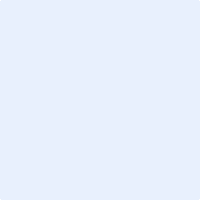 *En cas de demande de LCA ou LCE, veuillez préciser la langue choisieS’il n’est pas possible de satisfaire le vœu 1, cette fiche servira de support en commission départementale le vendredi 24 juin 2022.Partie à compléter pour toute demande de changement de lycée public ou pour les élèves emménageant sur l’académieListe des documents que le lycée d’origine doit déposer sur la plateforme dématérialisée « PassRL » avant le jeudi 16 juin 2022 (v oir Annexe 27 : Guide d’utilisation de PassRL) : Fiche « Candidat » (annexe 13  page 1 et 2)  Bulletins de l’année en cours  Fiche de dialogue Le cas échéant, justificatifs pour les élèves bonifiés en commission handicap-médicale, et les sportifs de haut niveauA compléter par l’établissement d’origine en cas de demande de changement de lycéeCocher le meilleur rang de prioritéAu sein d’un même rang de priorité, les candidats seront départagés en tenant compte des critères pédagogiques*Le secteur géographique de l’élève est défini par arrêté de monsieur le recteur. Il est consultable sur le site de l’académie de Lyon ou les sites des DSDEN. L’établissement d’origine vérifiera le secteur de l’élève avant de compléter le document.**Pour ces situations des justificatifs de domicile sont à envoyer à la DSDEN du département concerné, se reporter à l’annexe 24Autre situation exceptionnelle, à préciser : Au titre de la protection des données personnelles, la loi informatique et libertés et le règlement général sur la protection des données communément appelé RGPD s’appliquent à cette fiche. Vous disposez d’un droit d’accès et de rectification qui peut être exercé auprès du chef d’établissement dans lequel l’élève est scolarisé ou auprès du Délégué à la Protection des Données, Rectorat de l’académie de Lyon, 92 rue de Marseille, 69354 Lyon cedex 07 ou par courriel à dpd@ac-lyon.fr. Pour plus d'information, vous pouvez consulter sur le site internet de l'académie la page Protection des données personnelles. http://www.ac-lyon.fr/cid144012/protection-des-donnees-personnelles.htmlVoeuEnseignements de spécialité demandés*Établissement souhaité(Nom et commune)1OBLIGATOIRE : si le vœu 1 est une demande extérieure à  l’établissement actuel, un vœu 2 est à renseigner dans son établissement actuel de scolarisation sauf pour les situations d’emménagement dans l’académieOBLIGATOIRE : si le vœu 1 est une demande extérieure à  l’établissement actuel, un vœu 2 est à renseigner dans son établissement actuel de scolarisation sauf pour les situations d’emménagement dans l’académieOBLIGATOIRE : si le vœu 1 est une demande extérieure à  l’établissement actuel, un vœu 2 est à renseigner dans son établissement actuel de scolarisation sauf pour les situations d’emménagement dans l’académie2Date et signature du représentant légal 1 ou de l’élève majeur :Date et signature du représentant légal 2 : Rangs de prioritéRangs de prioritéRangs de prioritéRangs de prioritéCocher la case utile1Élève postulant dans son établissement de scolarisationÉlève postulant dans son établissement de scolarisationÉlève postulant dans son établissement de scolarisation2Élève bénéficiant d’une priorité absolue de la commission handicap-médicaleÉlève bénéficiant d’une priorité absolue de la commission handicap-médicaleÉlève bénéficiant d’une priorité absolue de la commission handicap-médicale3Élève inscrit sur la liste des sportifs de haut niveauÉlève inscrit sur la liste des sportifs de haut niveauÉlève inscrit sur la liste des sportifs de haut niveau4Candidature dans un établissement relevant du secteur géographique* de l’élève4.1Élève boursier4Candidature dans un établissement relevant du secteur géographique* de l’élève4.2Élève scolarisé hors académie et emménageant sur le secteur** ou Inscrit au CNED règlementé en 2021-224Candidature dans un établissement relevant du secteur géographique* de l’élève4.3Élève postulant dans un établissement relevant du secteur géographique sans caractère prioritaire5Candidature en dehors du secteur géographique de l’élève5.1Élève boursier5Candidature en dehors du secteur géographique de l’élève5.2Élève  sans caractère prioritaire